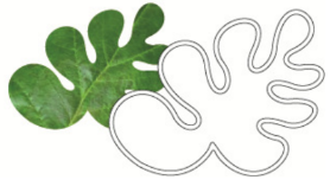 Egebjerg og Omegns BylaugBylaugsmøde august 2020Dato:25. august 2020Tidspunkt:17-19Sted:Egebjerg kultur og forsamlingshusDeltagere:Anna Grue, Hans Henrik Øhlers, Birgitte Bergenholtz, Maibrit Ahasverus, Maria Sørensen, Lena Faurschou, Jesper Adler, Susan BacaFraværende:Kristoffer HansenReferent:Lena FaurschouGodkendelse af referatBylaugsmøde:Siden sidstKonstitueringDato for borgermøde vedr. Fabrikken i EgebjergKalenderEvtVi har holdt generalforsamling d. 20. august 2020se ref. på egebjergonline, så snart det er godkendt.Maria fortsætter som næstformand, og skriver til Egebladet og Hjemmesiden, sammen med LenaAnna vil gerne være referentKristoffer deltog ikke, så vi afventer posten som kassér. Vi byder velkommen til Hans Henrik og Birgitte og glæder os til samarbejdet.Vi nedsætter en arbejdsgruppe, som undersøger hvad vi ved, og hvad vi ønsker at vide med henblik på at indkalde til et borgermøde. Jesper, Hans Henrik og Maibrit laver research. Vores møder bliver afholdt tirdagsdage kl 17-19 i Egebjerg kultur- og forsamlingshus, Ved kirken 4 4500 Nykøbing SjællandDatoerne bliver:15.09. 2006.10.2017.11.2015.12.2012.01.2109.02.21 planlægning af generalforsamlingNyt fra kasserenvar ikke til mødetEventueltGennemgang af referatNæste møde 15. 9. 20 kl 17-19 Egebjerg kultur- og forsamlingshus, Ved kirken 4 4500 Nykøbing 